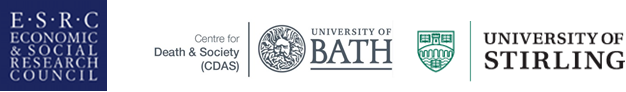 Future Use of my interviewFamilies and individuals affected by the drug or alcohol related death of a relative or close personIn addition to your interview being used for this project, once the project has finished, subject to your consent, a written, anonymised* copy of the interview will be deposited and stored within the UK Data Archive. This will enable other qualified researchers, who wish to carry out further research in this area, to access it. This is not a public archive, and access is restricted to qualified researchers working to strict ethical standards. However, if you do not wish your interview to be made available to other researchers in this way, then you are not obliged to consent to this.Thank you for taking part in and sharing your experiences for the benefit of this project.* we anonymise an interview by removing anything that is readily identifiable.  So we would take out your name (replacing it with an 'X' or an initial - not your initial of course), and anything to do with the town or area where you live; we would remove information about your job or occupation (unless it is in some way relevant to the information we are collecting); and we would take out anything else which might act as an important clue as to who you are.  Of course, if you read a quote in one of our reports, you may be able to remember that it was something that you said, but there should be nothing in the quote to tell anybody else that it was you who said this.I agree to a written copy of my interview being stored within the UK Data Archive, where it may be accessed by other researchers. Yes / No